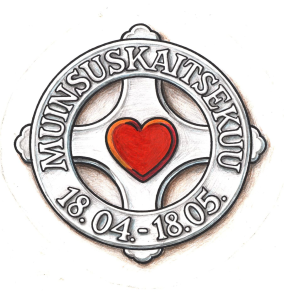 MUINSUSKAITSEKUU 2016MEREKULTUURIAASTAMuinsuskaitsekuu pidulik avamine esmaspäeval, 18. aprillil kell 14 Meremuuseumi Paksus Margareetas Pikk tn. 70Teisipäev, 19. aprill kell 16 Viljandi Muuseumi lugemissaalis ettekandeõhtu. Esinevad Muinsuskaitseameti Viljandimaa vaneminspektor Anne Kivi teemal “Põnevaid seiku seoses muinsuskaitsega”, ornitoloog Olav Renno “Linnuliike Viljandimaal” ja ajaloosõber Heiki Raudla ettekandega “Lugusid Suure-Jaanist”. Lisateavet Heiki Raudla 52 84149.Teisipäev, 19. aprill kell 17 Torupilli-Jussi tutvustava fotonäituse avamine Kärdla Kultuurikeskuses (Rookopli tn 18, Kärdla). Korraldab Hiiumaa Muinsuskaitse Selts. Torupilli-Juss ehk Juhan Maaker (1845-1930) oli saare karismaatilisemaid torupillimängijaid, keda tunti nii siin- kui sealpool Eesti piiri. Lisateave Dan Lukas tel: 5373 7733, votted@gmail.comTeisipäev, 19. aprill kell 18 Majatohtri naturaalvärvide õpituba. Tutvustame levinumaid traditsioonilisi naturaalvärve, linaõlivärv ja liimvärvid ja nende valmistamise ja kasutamise põhimõtteid. Maksumus 10 €. Lisateave Säästva Renoveerimise Infokeskusest tel 6414 434.Kolmapäev, 20. aprill kell 17 ekskursioon Hiiu-Rahu kalmistul. Korraldab Nõmme Heakorra Selts, juhib Leho Lõhmus, lisateave leho.lohmus@esm.eeNeljapäev, 21. aprill  kell 15 talgud unustatud Mõigu kalmistul. Korraldab Eesti Muinsuskaitse Selts. Lisateave 6412 522, info@muinsuskaitse.ee Reede, 22. aprill kell 10 konverents „Raikküla kärajad 800“. Lisateave Raikküla Mõisast, telefon 56 244 382Reede, 22. aprill kell 21 Muinaslinnade kaardi ja infostendi avamine ning Jüriöö märgutule süütamine Vatla linnuses. Üles on rivistatud Kaitseliidu Lääne maleva Lihula üksikkompanii tõrvikukandjate toimkonnad. Üritusele eelnevad heakorratalgud Vatla linnuses 16. aprillil. Korraldab Kaitseliidu Lääne malev, lisateave Mehis Born mehis.born@mail.ee Laupäev, 23. aprill kell 11 talgud Juhan Kuke kodukohas Käru külas. Korraldab Väike-Maarja Muuseum, lisateave juhataja Marju Metsman, tel. 5263831, marju.metsman@gmail.comPühapäev, 24. aprill kell12 Lihula mõisas loengusarja „Võimalik vaid nõukogude ajal“ David Vseviovi ettekanne „Hirm ja valitsemine“. Korraldavad MTÜ Keskaegne Lihula ja Vana-Läänemaa Ajaloo Selts. Lisateave Mati Mandel mati.mandel@ajaloomuuseum.eePühapäev, 24. aprill kell 14 tutvustab Rüütelkonna hoonet Henry Kuningas, rüütelkonnast räägib Olev Liivik, eelregistreerimine on vajalik Kodulinna Majas telefonil 644 9867.Teisipäev, 26. aprill kell 16. 30 Robert Nermani (1946 – 2015) mälestusnäituse avamine TLÜ Akadeemilise Raamatukogu fuajees (Rävala pst 10). Lisateave Anne Nerman, telefon 55 193 017.Kolmapäev, 27. aprill „Väärtuslikud Eesti väikelinnad – Türi“. Väärtuslike Eesti väikelinnade sarja 7. seminar toimub Türil – pika ajalooga Kesk-Eesti linnas, mis tänapäeval jätkuvalt väärtuslik paik elamiseks, töötamiseks ja võõrastel külastamiseks. Korraldab Eesti Muinsuskaitse Selts koostöös Türi Linnavalitsusega. Registreerida palume aadressil http://doodle.com/poll/86uushgv2u4gx2f8 Lisateave info@muinsuskaitse.ee ja 6412 522, 5051781. Buss väljub Tallinnast Mere puiesteelt kell 9 (kohtade arv on piiratud). Osamaks EMS liikmetele 5 €, teistele 10 €. Tasumine kohapeal. Reede, 29. aprill talgud Narva vangilaagri kalmistul. Buss väljub Tallinnast Mere puiesteelt kell 9. Lisateave Eesti Muinsuskaitse Seltsist, Helle Solnask tel. 6412 522, 5051781 ja info@muinsuskaitse.ee Laupäev, 30. aprill kell 10 koristamistalgud Hüüru mõisa pargis  ja MTÜ Konstantin Pätsi Muuseumi ruumides. Lisateave Elle Lees 53409536.Laupäev, 30. aprill Karuse kalmistule (Hanila vallas) 2015. aastal ümber maetud katku surnud perekonna hauaplatsile maetute mälestuseks ratasristi paigaldamine.Katkuhaua kaevas MTÜ Keskaegne Lihula lahti Peanse küla Jaani-Aadu (omaaegne Leti talu) talu trepi alt ja tänu arhivaar Kalev Jaagole õnnestus teha kindlaks kolme surnu nimed: pereisa Mihkel, lapsed Henrich ja Ann. Korraldab MTÜ Keskaegne Lihula, lisateave Mati Mandel mati.mandel@ajaloomuuseum.ee Pühapäev, 1. mai kell 11-18 Suuremõisa lossi külastuspäev. Suuremõisa loss asub Pühalepa vallas Hiiumaal. Muuseumitoa näituse avamine 12.00, ekskursioonid igal täistunnil 11.00-17.00, avatud kohvik. Korraldab MTÜ Suuremõisa Loss, lisainfo Signe Leidt signe@hak.edu.eePühapäev, 1. mai Maakivide lõhkumise ja lõhestamise praktikum Eesti Vabaõhumuuseumis. Korraldab Maa-arhitektuuri Keskus, lisateave maaarhitektuur@gmail.com , maaarhitektuur.blogspot.com Teisipäev, 3. mai kell 15 V seminar sarjast „Muinasmaastike kaitseks“ Eesti Muinsuskaitse Seltsis Pikk 46. Korraldavad Eesti Geodeetide Ühing, Eesti Muinsuskaitse Selts ja grupp „Eesti Muinasmaastike Kaitseks“. Lisateave Eesti Muinsuskaitse Seltsist, Ants Kraut tel. 50 40 788 ja info@muinsuskaitse.eeTeisipäev, 3. mai kell 18 Vabadussõjas langenud Arnold Tikmanni hauatähise taasavamine, järgnevad talgud Rahumäe kalmistul Vabadussõjas langenute kalmudel. Korraldavad Eesti Sõjahaudade Hoolde Liit, Nõmme Heakorra Selts, lisateave Leho Lõhmus leho.lohmus@esm.ee ja Tiina Tojak tel 5138508, eshl@hot.ee.Neljapäev, 5. mai kell 10 seminar „Kultuuripärand muutuvas maailmas“. Korraldavad Muinsuskaitseamet ja Viljandi Maavalitsus. Seminar on tasuta. Lisateave Anne Kivi anne.kivi@muinas.ee , tel. 43 33925; 51 24 245 ja Tiia Kallas tiia.kallas@viljandi.maavalitsus.ee , tel 43 30 422Neljapäev, 5. mai kell 16 talgud Viljandi Vanal kalmistul. Kogunemine kabeli juures, tööriist tuleb kaasa võtta. Korraldaja: Viljandimaa Muinsuskaitse Ühendus. Kontakt: Jaak Pihlak 501 5069.Neljapäev, 5. mail kell 16 – 18 Venemaa sõltumatu ajaloolase Mark Solonini avalik loeng „Milliseks sõjaks valmistus Stalin?“ Kirjanike Maja musta laega saalis (Harju tn. 1). Loeng toimub Euroopa Parlamendi saadiku Tunne Kelami ja koolituskeskuse Pro Patria algatusel. Sissepääs vaba, ettekanne on vene keeles. Lisateave ja registreerimine tunne.kelam@irl.ee  Otseülekannet saab vaadata www.delfi.ee Reede, 6. mai kell 11 seminar „Quo vadis, pärand?“ Tallinna Ülikoolis. Korraldavad SA Eesti vabaõhumuuseumi maaarhitektuuri keskus ja Tallinna Ülikooli maastiku ja kultuuri keskus. Palume registreeruda hiljemalt 3. maiks siin. Info toimumise ruumi kohta saadetakse registruurunutele meili teel. Küsimuste korral palume pöörduda Elo Lutsepa poole – elo@evm.ee ;tel. 53 444 769Reede, 6. mai kell 15 talgud Tallinna Kaitseväe kalmistul. Korraldab Eesti Muinsuskaitse Selts. Lisateave 6412 522, info@muinsuskaitse.ee Reede ja laupäev, 6.-7. mai Kalapüügikoolitus: rannakalanduse ajaloost, kalapüügikommetest ja –riistadest kõnelevad Aarne Vaik ja Eerik Kaarend, praktilisest võrgupüügist ja võrgu kudumisest Virko Sirkel ja Frants Lohi, kala suitsetamisest ja kalatpitudest Aarne Vaik ja Triin Saks. Korraldavad Käsmu Meremuuseum ja Keskkonnaamet. Lisateave Aarne Vaik tel 52 97135, muuseum@kasmu.ee Täpsemalt vt. http://www.keskkonnaamet.ee/lahe/loodus/rannakultuuri-paevad-ksamu-meremuuseumis/Laupäev, 7. mai kell 9 talgud Pöide kirikuaias. Korraldab Pöide Maarja kiriku SA. Lisateave Andi.Angel@eelk.ee või Jaan Tamm Jaan@muinsuskaitse.ee. Laupäev 7. mai kell 10-17 talgud Tohvri rannapatarei korrastamiseks (Emmaste vald, Hiiumaa). Osavõtust anda teada 3. maiks. Piret Lauri tel: 510 8209, piret@brandbook.ee või http://talgud.teemeara.ee/events/tohvri-ajalootalgud-ii-etapp Korraldab Emmaste Vallavalitsus ja Margus KasteinLaupäev, 7. mai algusega kell 10 Rannalaevanduse koolitus Käsmu meremuuseumis. Töötube juhivad Anti Kreem (Vana kalapaadi tervendamine ja paatide korrastamine), Tarmo Elvisto (Traditsioonilised tõrvaõlid, paaditõrvad, paadilakid; paaditõrvamise talgud), Jaan Künnap (Sõlmed ja pleisid), Vello Mäss (loeng „Puupaatide ajalugu ja tüübid“).  Peakorraldaja Keskkonnaamet, lisateave: Ave Paulus tel. 53327893, ave.paulus@keskkonnaamet.ee Täpsem teave:  http://www.keskkonnaamet.ee/lahe/loodus/rannakultuuri-paevad-ksamu-meremuuseumis/Laupäev, 7. mai kell 11 talgud Glehni rahulas Vana-Mustamäel. Korraldab Nõmme Heakorra Selts, lisateave Leho Lõhmus leho.lohmus@esm.ee Laupäev, 7.mai kell 11 Lelle kiriku  heakorra talgud. Lisaks pisuke näitus muinasaja naisterahva riietest. Saab ka selga proovida ning pilti teha. Pakutakse ingverijooki, ravib nii katku kui ka muid haigusi. Kiriku torn paistab suure tee pealt vaadates selgelt kätte. Lisateave Talgujuht Epp Haabsaarelt epphaabsaar@hot.ee Laupäev, 7. mai  õpituba „Kübarad Eesti Ajaloomuuseumi tekstiilikogus ja peakatete hoidmine kodustes tingimustes“. Lisateave Reti Meema, Eesti Ajaloomuuseum reti.meema@ajaloomuuseum.ee ja 56 503357Pühapäev, 8. mai algusega kell 10 Rannalaevanduse koolitus Käsmu meremuuseumis. Lahemaa rannalaevanduse ajalugu tutvustab Aarne Vaik, muistsetest paatidest kõneleb Anti Kreem, toimub töötuba „Vana kalapaadi tervendamine ja paatide korrastamine“; Lahemaa rannakülade ajaloost räägib Ott Sandrak. Peakorraldaja Keskkonnaamet, lisateave: Ave Paulus tel. 53327893, ave.paulus@keskkonnaamet.ee Täpsem teave:  http://www.keskkonnaamet.ee/lahe/loodus/rannakultuuri-paevad-ksamu-meremuuseumis/Teisipäev, 10. mai kell 18 Vanade akende restaureerimine ja renoveerimine. Loeng. Lektor Tarmo A. Elvisto. Maksumus 10 €. Loengul räägime vanade akende renoveerimisest säästval meetodil ja nende energiatõhususe parandamisest. Loeng tugineb Rootsi aknarestauraatorite Allbäckide metoodikal. Lisateave Säästva Renoveerimise Infokeskusest tel. 6414 434 ja www.renoveeri.ee .Teisipäev, 10. mai kell 18 filmi „Patarei ärkab ellu“ linastus Kinomajas. Filmi vaatamisele järgneb arutelu. Eesti Muinsuskaitse Seltsi ja Kinoliidu ühisüritus, lisateave Eesti Muinsuskaitse Seltsist 6412 522 ja info@muinsuskaitse.ee Kolmapäev, 11. mai kell 10 ringsõit „Rannakultuur ja mereäärne sõjaline pärand“. Buss väljub mere puiesteelt. Ringsõit läheb mööda Eesti põhjarannikut: Rootsi-Kallavere, Jõelähtme, Tsitre, Juminda, Hara, Loksa, Suurpea, Pärispea, Purekkari,Viinistu. Sõidu maksumus 10 € sisaldab lõunasööki. Juhib Robert Treufeldt. Lisateave ja sõiduks registreerimine Eesti Muinsuskaitse Seltsis telefonil 6412 522 või info@muinsuskaitse.ee .Neljapäev, 12. mai kell 15 ekskursioon Gustav Adolfi Gümnaasiumi ajaloomuuseumis, Nunne tn. 10. Korraldab MTÜ Konstantin Pätsi Muuseum Palume registreeride Elle Lees tel. 53 40 9536Neljapäev, 12. mai kell 18 Vanade akende restaureerimine ja renoveerimine. Praktika. Juhendab restauraator Indrek Värv. Maksumus 10 €. Lisateave Säästva Renoveerimise Infokeskusest tel. 6414 434 ja www.renoveeri.ee .Reede, 13. mai kell 14 talgud Kabelimäe vanal kabeliasemel Pirital, Kõrkja tee 24. Lisateave Eesti Muinsuskaitse Seltsist Helle Solnask tel. 6412 522, 50 51781 ja helle@muinsuskaitse.ee Reede, 13. mai Maakivimüüride taastamise teabepäev Harjumaal Vaidas.  Korraldab Maa-arhitektuuri Keskus, lisateave maaarhitektuur@gmail.com , maaarhitektuur.blogspot.comReede, 13. mai ja laupäev, 14. mai infopäev ja puitfassaadi restaureerimise talgud. Eesti Vabaõhumuuseumi maaarhitektuuri Keskus ja Säästvad Ehituslahendused korraldavad koos Betti Alveri muuseumiga puitfassaadide restaureerimist käsitleva infopäeva ja talgud Jõgeva linnas. Meistri juhendamisel toimuvad talgute korras Jõgeva raudteejaama vana pagasikuuri puitfassaadi restaureerimistööd. Harjutada saab sarikaotste ja räästakasti asendamist, profiiliga puitvoodrilt värvivõtmist, puiduparandusi, kittimisi ning värvimist linaõlivärvidega. Koolitus on osa projektist "Üle-eestilised restaureerimise koolitused", mida rahastab Kultuuriministeerium programmist "Muinsuskaitse arendustegevused". Lisateave Elo Lutsepp (EVM) tel. 53 444 769 ja elo@evm.ee ja Kermo Jürmann (Säästvad Ehituslahendused OÜ) tel. 56 665 425 ja koolitus@ehituslahendused.ee Reede, 13. mai – reede, 20. mai Buxhoevedenite suguvõsa kokkutulek Läänemaal, Tallinnas, Muhumaal, Saaremaal. Osa võtab üle poolesaja Buxhoevedeni maailma eri paigust. Lisateave peep.pillak@gmail.com ja 53099423.Laupäev, 14. mai – MUUSEUMIÖÖMerekultuuriaasta puhul avavad uksed mitmed tuletornid: Suurupi alumine ja ülemine tuletorn (18-23), Pakri tuletorn ja Harju-Madise kirik-tuletorn (kell 19, 20, 21, 22). Harjumaa Muuseum organiseerib bussi Tallinnast, mis läbib marsruuti Tallinn - Pakri tuletorn/Amandus Adamsoni Ateljeemuuseum - Harju-Madise kirik-tuletorn - Risti kirik - Padise klooster - Harjumaa Muuseum - Tallinn. Lisateave Liis Serk serk.liis@gmail.com 
Laupäev, 14. mai kell 10 arheoloogiapäeva Lahemaal. Väliseminaril esinevad mitmed piirkonna esiajalugu uurinud arheoloogid: Tanel Moora, Gurly Vedru, Ulla Kadakas, Anu Kivirüüt.. Lugusid muististest räägivad Ain Mäesalu, Indrek Jets, Aarne Vaik, Dmitri Šutov … Seminar algab kell 10 Palmse mõisas Lahemaa külastuskeskuses. Pärast ettekandeid liigume mööda muistseid maastikke Palmsest Vihasoole Päev lõppeb Käsmus, kus avatakse näitus “Muinasaeg Käsmu meremuuseumis“. Loodetavasti oleme Palmses tagasi umbes kuue paiku õhtul. Korraldavad keskkonnaamet koostöös Muinsuskaitseameti ja Käsmu meremuuseumiga. Registreerige palun siin: doodle.com/poll/7a8t2z7ucxgd2dv7 Täpsem teave http://www.keskkonnaamet.ee/lahe/loodus/arheoloogiapaev-lahemaal/Laupäev, 14. mai kell 10 koristustalgud Jäneda lossis. Arvesta, et töö on tolmune, võta kaasa töökindad. Info ja registreerimine Jäneda raamatukogus E – N kl. 10. 00 – 18.00 tel: 38 98330; e-mail: janeda@tapa.lib.eeLaupäev, 14. mai kell 12-17 Soome- Eesti suguvõsauurijate kokkusaamine Tallinna Ülikooli ajaloo, arheoloogia ja kunstiajaloo keskuses Rüütli 6. Kokkusaamine toimub Soome Suguvõsauurimise Seltsi ja Eesti Genealoogia Seltsi koostöös, osalevad ka Suomen Inkeri-liiton ja Eesti Ingerisoomlaste Liidu liikmed. Lisateavet jaan.tagavali@mail.ee Laupäev, 14. mail kell 17 muuseumiöö Vaivara Sinimägede Muuseumis: räägime rannikulahingutest ja vaatame mereteemalist filmi. Muuseumi saab tasuta külastada kell 17-21. Kell 17 Robert Treufeldti ettekanne „Vaivara rannik 20. Sajandi sõdades“, kell 18-19 maastikumäng lastele. Lisateave ja registreerimine Jekaterina.muravjova@vaivara.ee ja tel 39 24634. Facebook/SinimagedeMuuseumLaupäev, 14. mai juhivad kooliõpilased ekskursioone Tallinna vanalinnas. Registreerimine avatakse 25. aprillil. Start kell 18 GAGi hoovist. Lisateave riin.alatalu@gmail.com Laupäev, 14. mai ja pühapäev, 15. mai Jõgeva vana maja päev. Puitlaudise restaureerimise praktikum Jõgevamaal. Korraldab Maa-arhitektuuri Keskus, lisateave maaarhitektuur@gmail.com , maaarhitektuur.blogspot.comLaupäev, 14. mai ja pühapäev, 15. mai kell 12-17 Suvealguse pudi-padi laat Kodulinna majas Gümnaasiumi 3. Käsitööd, majakaupa, pruugitud raamatuid ja ajakirju, isemoodi ümbrikke, postkaarte jm. Lisateave Tiina Mägi tel. 644 9867Esmaspäev, 16. mai kell 18 Sakala Keskuses, Viljandis, Tallinna 5 saab vaadata filmi “Patarei ärkab ellu”. Lisaks esinevad päevakohaste sõnavõttudega: Viljandi linnapea Ando Kiviberg, Eesti Muinsuskaitse Seltsi auesimees Trivimi Velliste, Eesti Sõjamuuseumi direktor Hellar Lill, filmi autor Jaan Kolberg ning Viljandimaa Muinsuskaitse Ühenduse esimees Jaak Pihlak. Kontakt: Jaanus Kukk 5918 0003Kolmapäev, 18. mai kell 17 Muinsuskaitsekuu lõpetamine Patarei merekindluses.RAHVUSVAHELINE NOORTE MUINSUSKAITSETEEMALINE FOTOVÕISTLUS: Euroopa ajaloo- ja kultuuripärandit jäädvustav fotokonkursist on kutsutud osa võtma kuni 21 aasta vanused noored. Korraldajaks Katalaani kultuuriministeerium koostöös Euroopa Nõukoguga. Iga osavõtja saab esitada kuni 3 võistlustööd, üle-Euroopalisse kataloogi valib kaks võidutööd Eestit esindama Eesti Muinsuskaitse Selts. Tööde esitamise tähtaeg on 18. mai. Fotod palume saata aadressil info@muinsuskaitse.ee või Eesti Muinsuskaitse Seltsi aadressil Pikk 46 Tallinn 10133. Osavõtu tingimused vt.: http://culturaeducacio.gencat.cat/efim/docs/bases/Rules_for_participation_IHPE_2016.pdfNäitused:
Kodulinna Majas:13xVALTEREdgar Valteri 13 toredat pilti.JALUTUSKÄIK PIKI LINNAMÜÜRIUlme-ja pärisjutud, ulme-ja pärispildid.SIRJE MARIS HORMA-VARJUST VALGUSESSELugu sellest, kuidas EKA tudengid tema maale restaureerisid.LOOTOSÕIE LUMMUSESKaja Lijuri  maalide ja kaltsuvaipade näitus-müük.Järvamaa Muuseumis:ARHEOLOOGILISED VÄLITÖÖD EESTIS 2015. Näitus on avatud kuni 29. aprillini E – L 10-17.Eesti Ajaloomuuseumi Suurgildi hoones:Püsinäitus „VISA HING“Türi kultuurikeskuses:EESTI RIIGIPEAD 1918 – 1992, alates 27. aprillist.Tallinna Ülikooli Akadeemilises raamatukogus:Teisipäev, 26. aprill kell 16. 30 Robert Nermani (1946 – 2015) mälestusnäituse avamine TLÜ Akadeemilise Raamatukogu fuajees (Rävala pst 10). Lisateave Anne Nerman, telefon 55 193 017.Muinsuskaitsekuud toetavad Meremuuseum, Muinsuskaitseamet, Eesti Sõjamuuseum, kohalikud omavalitsused, mäluasutused.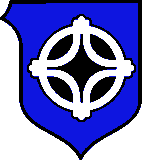 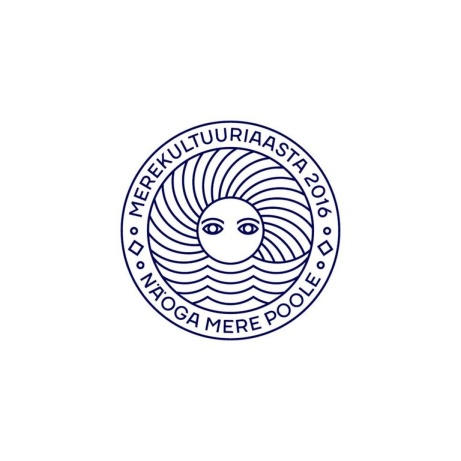 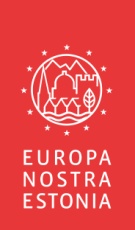 Muinsuskaitse on meie tuleviku kaitse!Muinsuskaitsekuu kava www.muinsuskaitse.ee